(PT) Eu,__________________________________________________________________________, portador do documento de identificação n.º ______________, agente desportivo da modalidade de Orientação Pedestre no clube _____________________________, declaro por minha honra, que: (EN) I,____________________________________________________________________________, ID number (or Passport), number ________________, orienteering athlete, running for the club _____________________, hereby declare on my honor that: (PT) 1. Adotarei um comportamento socialmente responsável, cumprindo de forma exemplar as medidas gerais recomendadas pela Direção-Geral da Saúde, na minha vida em sociedade e durante a prática desportiva, designadamente, a etiqueta respiratória, a higienização frequente das mãos, e, sempre que aplicável, o distanciamento físico e a utilização de máscara; (EN) 1. I will adopt a socially responsible behavior, exemplarily complying with the general measures recommended by the Direção Geral de Saúde (Portuguese Health Autority), in my life in society and during sports, namely, respiratory etiquette, frequent hand hygiene, and whenever applicable, the physical distance and the use of a mask; (PT) 2. Comprometo-me a utilizar máscara em todas as situações previstas e recomendadas pelas autoridades de saúde; (EN) 2. I undertake to use a mask in all situations provided for and recommended by health authorities; (PT) 3. Monitorizarei os meus sinais e sintomas, nomeadamente febre, tosse e dificuldade respiratória, durante a prática desportiva, quer em contexto de treino quer em competição, em particular, nas vésperas e no dia do treino e competição; (EN) 3. I will monitor my signs and symptoms, including fever, cough and breathing difficulties, during sports, whether in the context of training or competition, in particular, on the day before and on the day of training and competition; (PT) 4. Informarei o meu clube ou federação, de imediato, relativamente a eventuais contactos com indivíduos suspeitos de COVID-19 ou com casos confirmados de infeção por SARS-CoV-2, bem como da manifestação de sinais e sintomas de COVID-19, nomeadamente febre, tosse, ou dificuldade respiratória. Aplicarei esta mesma regra a todos os elementos do meu agregado familiar; (EN) 4. I will inform my club or federation, immediately, regarding possible contacts with individuals with suspect COVID-19 case or with confirmed cases of infection by SARS-CoV-2, as well as the manifestation of signs and symptoms of COVID-19, namely fever, cough, or shortness of breath. I will apply this same rule to all members of my household; (PT) 5. Aceito submeter-me aos testes laboratoriais para SARS-CoV-2 determinados pela equipa médica do meu clube, federação ou pelas Autoridades de Saúde; (EN) 5. I agree to undergo laboratory testing for SARS-CoV-2 determined by my club, federation, or Health Authorities medical team; (PT) 6. Participarei, sempre que solicitado, nas iniciativas de cariz social e educativo de sensibilização de todos os agentes desportivos e da sociedade para a prevenção e controlo da COVID-19. (EN) 6. I will participate, whenever requested, in initiatives of a social and educational nature to raise awareness of all sports agents and society for the prevention and control of COVID-19. _____ de Fevereiro/February  2022 Assinatura: Signature: _____________________________________________________________________TERMO DE RESPONSABILIDADE / STATEMENT OF RESPONSIBILITY           (De acordo com a Orientação nº 036/2020 de 25/08/2020 atualizada a 28/12/2021 da DGS) VIII CAOM 2022                                                                                                                                               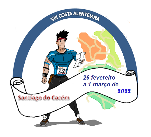 